August 8, 2018 Attn: WTSRe: Thank You for Joining Us
Dear WTS,
	
On behalf of the ASCE East Central Branch and the Icebreaker Planning Committee, I want to thank you and WTS for joining us at 11th Annual ASCE Icebreaker Event.  As you know, the main objective of the Icebreaker is to raise funds for engineering scholarships and education outreach while providing a networking opportunity for local university students and professionals from all engineering disciplines.With over 300 people in attendance and 20 organizations on exhibition, we have reached our goal! This year we will be able to allocate (6) $1,000 scholarships in the budget for the upcoming fiscal year.  This would not have been possible without your support and participation!We appreciate your time and look forward to seeing you again next year.  Please do not hesitate to contact me if you have any questions.Sincerely,
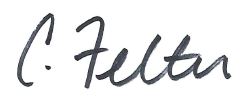 ______________________________________________Catherine Felter EIIcebreaker Event ChairASCE ECBT: 407-417-5349E: feltercatherine@gmail.comAugust 8, 2018 Attn: SWE Central FLRe: Thank You for Joining Us
Dear SWE Central FL,
	
On behalf of the ASCE East Central Branch and the Icebreaker Planning Committee, I want to thank you and SWE Central FL for joining us at 11th Annual ASCE Icebreaker Event.  As you know, the main objective of the Icebreaker is to raise funds for engineering scholarships and education outreach while providing a networking opportunity for local university students and professionals from all engineering disciplines.With over 300 people in attendance and 20 organizations on exhibition, we have reached our goal! This year we will be able to allocate (6) $1,000 scholarships in the budget for the upcoming fiscal year.  This would not have been possible without your support and participation!We appreciate your time and look forward to seeing you again next year.  Please do not hesitate to contact me if you have any questions.Sincerely,
______________________________________________Catherine Felter EIIcebreaker Event ChairASCE ECBT: 407-417-5349E: feltercatherine@gmail.comAugust 8, 2018 Attn: SMPS – Society for Marketing Professional ServicesRe: Thank You for Joining Us
Dear SMPS – Society for Marketing Professional Services,
	
On behalf of the ASCE East Central Branch and the Icebreaker Planning Committee, I want to thank you and SMPS – Society for Marketing Professional Services for joining us at 11th Annual ASCE Icebreaker Event.  As you know, the main objective of the Icebreaker is to raise funds for engineering scholarships and education outreach while providing a networking opportunity for local university students and professionals from all engineering disciplines.With over 300 people in attendance and 20 organizations on exhibition, we have reached our goal! This year we will be able to allocate (6) $1,000 scholarships in the budget for the upcoming fiscal year.  This would not have been possible without your support and participation!We appreciate your time and look forward to seeing you again next year.  Please do not hesitate to contact me if you have any questions.Sincerely,
______________________________________________Catherine Felter EIIcebreaker Event ChairASCE ECBT: 407-417-5349E: feltercatherine@gmail.comAugust 8, 2018 Attn: Orange County (Stormwater)Re: Thank You for Joining Us
Dear Orange County (Stormwater),
	
On behalf of the ASCE East Central Branch and the Icebreaker Planning Committee, I want to thank you and Orange County (Stormwater) for joining us at 11th Annual ASCE Icebreaker Event.  As you know, the main objective of the Icebreaker is to raise funds for engineering scholarships and education outreach while providing a networking opportunity for local university students and professionals from all engineering disciplines.With over 300 people in attendance and 20 organizations on exhibition, we have reached our goal! This year we will be able to allocate (6) $1,000 scholarships in the budget for the upcoming fiscal year.  This would not have been possible without your support and participation!We appreciate your time and look forward to seeing you again next year.  Please do not hesitate to contact me if you have any questions.Sincerely,
______________________________________________Catherine Felter EIIcebreaker Event ChairASCE ECBT: 407-417-5349E: feltercatherine@gmail.comAugust 8, 2018 Attn: METRARe: Thank You for Joining Us
Dear METRA,
	
On behalf of the ASCE East Central Branch and the Icebreaker Planning Committee, I want to thank you and METRA for joining us at 11th Annual ASCE Icebreaker Event.  As you know, the main objective of the Icebreaker is to raise funds for engineering scholarships and education outreach while providing a networking opportunity for local university students and professionals from all engineering disciplines.With over 300 people in attendance and 20 organizations on exhibition, we have reached our goal! This year we will be able to allocate (6) $1,000 scholarships in the budget for the upcoming fiscal year.  This would not have been possible without your support and participation!We appreciate your time and look forward to seeing you again next year.  Please do not hesitate to contact me if you have any questions.Sincerely,
______________________________________________Catherine Felter EIIcebreaker Event ChairASCE ECBT: 407-417-5349E: feltercatherine@gmail.comAugust 8, 2018 Attn: FWEARe: Thank You for Joining Us
Dear FWEA,
	
On behalf of the ASCE East Central Branch and the Icebreaker Planning Committee, I want to thank you and FWEA for joining us at 11th Annual ASCE Icebreaker Event.  As you know, the main objective of the Icebreaker is to raise funds for engineering scholarships and education outreach while providing a networking opportunity for local university students and professionals from all engineering disciplines.With over 300 people in attendance and 20 organizations on exhibition, we have reached our goal! This year we will be able to allocate (6) $1,000 scholarships in the budget for the upcoming fiscal year.  This would not have been possible without your support and participation!We appreciate your time and look forward to seeing you again next year.  Please do not hesitate to contact me if you have any questions.Sincerely,
______________________________________________Catherine Felter EIIcebreaker Event ChairASCE ECBT: 407-417-5349E: feltercatherine@gmail.comAugust 8, 2018 Attn: FIRST Re: Thank You for Joining Us
Dear FIRST 
	
On behalf of the ASCE East Central Branch and the Icebreaker Planning Committee, I want to thank you and FIRST for joining us at 11th Annual ASCE Icebreaker Event.  As you know, the main objective of the Icebreaker is to raise funds for engineering scholarships and education outreach while providing a networking opportunity for local university students and professionals from all engineering disciplines.With over 300 people in attendance and 20 organizations on exhibition, we have reached our goal! This year we will be able to allocate (6) $1,000 scholarships in the budget for the upcoming fiscal year.  This would not have been possible without your support and participation!We appreciate your time and look forward to seeing you again next year.  Please do not hesitate to contact me if you have any questions.Sincerely,
______________________________________________Catherine Felter EIIcebreaker Event ChairASCE ECBT: 407-417-5349E: feltercatherine@gmail.comAugust 8, 2018 Attn: FESRe: Thank You for Joining Us
Dear FES,
	
On behalf of the ASCE East Central Branch and the Icebreaker Planning Committee, I want to thank you and FES for joining us at 11th Annual ASCE Icebreaker Event.  As you know, the main objective of the Icebreaker is to raise funds for engineering scholarships and education outreach while providing a networking opportunity for local university students and professionals from all engineering disciplines.With over 300 people in attendance and 20 organizations on exhibition, we have reached our goal! This year we will be able to allocate (6) $1,000 scholarships in the budget for the upcoming fiscal year.  This would not have been possible without your support and participation!We appreciate your time and look forward to seeing you again next year.  Please do not hesitate to contact me if you have any questions.Sincerely,
______________________________________________Catherine Felter EIIcebreaker Event ChairASCE ECBT: 407-417-5349E: feltercatherine@gmail.comAugust 8, 2018 Attn: DBIARe: Thank You for Joining Us
Dear DBIA,
	
On behalf of the ASCE East Central Branch and the Icebreaker Planning Committee, I want to thank you and DBIA for joining us at 11th Annual ASCE Icebreaker Event.  As you know, the main objective of the Icebreaker is to raise funds for engineering scholarships and education outreach while providing a networking opportunity for local university students and professionals from all engineering disciplines.With over 300 people in attendance and 20 organizations on exhibition, we have reached our goal! This year we will be able to allocate (6) $1,000 scholarships in the budget for the upcoming fiscal year.  This would not have been possible without your support and participation!We appreciate your time and look forward to seeing you again next year.  Please do not hesitate to contact me if you have any questions.Sincerely,
______________________________________________Catherine Felter EIIcebreaker Event ChairASCE ECBT: 407-417-5349E: feltercatherine@gmail.comAugust 8, 2018 Attn: City of OrlandoRe: Thank You for Joining Us
Dear City of Orlando,
	
On behalf of the ASCE East Central Branch and the Icebreaker Planning Committee, I want to thank you and City of Orlando for joining us at 11th Annual ASCE Icebreaker Event.  As you know, the main objective of the Icebreaker is to raise funds for engineering scholarships and education outreach while providing a networking opportunity for local university students and professionals from all engineering disciplines.With over 300 people in attendance and 20 organizations on exhibition, we have reached our goal! This year we will be able to allocate (6) $1,000 scholarships in the budget for the upcoming fiscal year.  This would not have been possible without your support and participation!We appreciate your time and look forward to seeing you again next year.  Please do not hesitate to contact me if you have any questions.Sincerely,
______________________________________________Catherine Felter EIIcebreaker Event ChairASCE ECBT: 407-417-5349E: feltercatherine@gmail.comAugust 8, 2018 Attn: ASHERe: Thank You for Joining Us
Dear ASHE,
	
On behalf of the ASCE East Central Branch and the Icebreaker Planning Committee, I want to thank you and ASHE for joining us at 11th Annual ASCE Icebreaker Event.  As you know, the main objective of the Icebreaker is to raise funds for engineering scholarships and education outreach while providing a networking opportunity for local university students and professionals from all engineering disciplines.With over 300 people in attendance and 20 organizations on exhibition, we have reached our goal! This year we will be able to allocate (6) $1,000 scholarships in the budget for the upcoming fiscal year.  This would not have been possible without your support and participation!We appreciate your time and look forward to seeing you again next year.  Please do not hesitate to contact me if you have any questions.Sincerely,
______________________________________________Catherine Felter EIIcebreaker Event ChairASCE ECBT: 407-417-5349E: feltercatherine@gmail.comAugust 8, 2018 Attn: ASCE-UCFRe: Thank You for Joining Us
Dear ASCE-UCF,
	
On behalf of the ASCE East Central Branch and the Icebreaker Planning Committee, I want to thank you and ASCE-UCF for joining us at 11th Annual ASCE Icebreaker Event.  As you know, the main objective of the Icebreaker is to raise funds for engineering scholarships and education outreach while providing a networking opportunity for local university students and professionals from all engineering disciplines.With over 300 people in attendance and 20 organizations on exhibition, we have reached our goal! This year we will be able to allocate (6) $1,000 scholarships in the budget for the upcoming fiscal year.  This would not have been possible without your support and participation!We appreciate your time and look forward to seeing you again next year.  Please do not hesitate to contact me if you have any questions.Sincerely,
______________________________________________Catherine Felter EIIcebreaker Event ChairASCE ECBT: 407-417-5349E: feltercatherine@gmail.comAugust 8, 2018 Attn: ASCE YMFRe: Thank You for Joining Us
Dear ASCE YMF,
	
On behalf of the ASCE East Central Branch and the Icebreaker Planning Committee, I want to thank you and ASCE YMF for joining us at 11th Annual ASCE Icebreaker Event.  As you know, the main objective of the Icebreaker is to raise funds for engineering scholarships and education outreach while providing a networking opportunity for local university students and professionals from all engineering disciplines.With over 300 people in attendance and 20 organizations on exhibition, we have reached our goal! This year we will be able to allocate (6) $1,000 scholarships in the budget for the upcoming fiscal year.  This would not have been possible without your support and participation!We appreciate your time and look forward to seeing you again next year.  Please do not hesitate to contact me if you have any questions.Sincerely,
______________________________________________Catherine Felter EIIcebreaker Event ChairASCE ECBT: 407-417-5349E: feltercatherine@gmail.comAugust 8, 2018 Attn: ASCE FL Section Report CardRe: Thank You for Joining Us
Dear ASCE FL Section Report Card,
	
On behalf of the ASCE East Central Branch and the Icebreaker Planning Committee, I want to thank you and ASCE FL Section Report Card for joining us at 11th Annual ASCE Icebreaker Event.  As you know, the main objective of the Icebreaker is to raise funds for engineering scholarships and education outreach while providing a networking opportunity for local university students and professionals from all engineering disciplines.With over 300 people in attendance and 20 organizations on exhibition, we have reached our goal! This year we will be able to allocate (6) $1,000 scholarships in the budget for the upcoming fiscal year.  This would not have been possible without your support and participation!We appreciate your time and look forward to seeing you again next year.  Please do not hesitate to contact me if you have any questions.Sincerely,
______________________________________________Catherine Felter EIIcebreaker Event ChairASCE ECBT: 407-417-5349E: feltercatherine@gmail.comAugust 8, 2018 Attn: ASCE Education CommitteeRe: Thank You for Joining Us
Dear ASCE Education Committee,
	
On behalf of the ASCE East Central Branch and the Icebreaker Planning Committee, I want to thank you and ASCE Education Committee for joining us at 11th Annual ASCE Icebreaker Event.  As you know, the main objective of the Icebreaker is to raise funds for engineering scholarships and education outreach while providing a networking opportunity for local university students and professionals from all engineering disciplines.With over 300 people in attendance and 20 organizations on exhibition, we have reached our goal! This year we will be able to allocate (6) $1,000 scholarships in the budget for the upcoming fiscal year.  This would not have been possible without your support and participation!We appreciate your time and look forward to seeing you again next year.  Please do not hesitate to contact me if you have any questions.Sincerely,
______________________________________________Catherine Felter EIIcebreaker Event ChairASCE ECBT: 407-417-5349E: feltercatherine@gmail.comAugust 8, 2018 Attn: ASCE ECB - SEIRe: Thank You for Joining Us
Dear ASCE ECB - SEI,
	
On behalf of the ASCE East Central Branch and the Icebreaker Planning Committee, I want to thank you and ASCE ECB - SEI for joining us at 11th Annual ASCE Icebreaker Event.  As you know, the main objective of the Icebreaker is to raise funds for engineering scholarships and education outreach while providing a networking opportunity for local university students and professionals from all engineering disciplines.With over 300 people in attendance and 20 organizations on exhibition, we have reached our goal! This year we will be able to allocate (6) $1,000 scholarships in the budget for the upcoming fiscal year.  This would not have been possible without your support and participation!We appreciate your time and look forward to seeing you again next year.  Please do not hesitate to contact me if you have any questions.Sincerely,
______________________________________________Catherine Felter EIIcebreaker Event ChairASCE ECBT: 407-417-5349E: feltercatherine@gmail.comAugust 8, 2018 Attn: ASCE ECB - EWRIRe: Thank You for Joining Us
Dear ASCE ECB - EWRI,
	
On behalf of the ASCE East Central Branch and the Icebreaker Planning Committee, I want to thank you and ASCE ECB - EWRI for joining us at 11th Annual ASCE Icebreaker Event.  As you know, the main objective of the Icebreaker is to raise funds for engineering scholarships and education outreach while providing a networking opportunity for local university students and professionals from all engineering disciplines.With over 300 people in attendance and 20 organizations on exhibition, we have reached our goal! This year we will be able to allocate (6) $1,000 scholarships in the budget for the upcoming fiscal year.  This would not have been possible without your support and participation!We appreciate your time and look forward to seeing you again next year.  Please do not hesitate to contact me if you have any questions.Sincerely,
______________________________________________Catherine Felter EIIcebreaker Event ChairASCE ECBT: 407-417-5349E: feltercatherine@gmail.comAugust 8, 2018 Attn: APWARe: Thank You for Joining Us
Dear APWA,
	
On behalf of the ASCE East Central Branch and the Icebreaker Planning Committee, I want to thank you and APWA for joining us at 11th Annual ASCE Icebreaker Event.  As you know, the main objective of the Icebreaker is to raise funds for engineering scholarships and education outreach while providing a networking opportunity for local university students and professionals from all engineering disciplines.With over 300 people in attendance and 20 organizations on exhibition, we have reached our goal! This year we will be able to allocate (6) $1,000 scholarships in the budget for the upcoming fiscal year.  This would not have been possible without your support and participation!We appreciate your time and look forward to seeing you again next year.  Please do not hesitate to contact me if you have any questions.Sincerely,
______________________________________________Catherine Felter EIIcebreaker Event ChairASCE ECBT: 407-417-5349E: feltercatherine@gmail.com